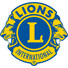 Lions Club- Ride for Sight 2020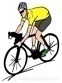 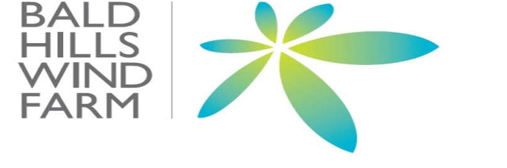 Bald Hills Wind Farm is proud to be a sponsor of the Lions Club Ride for Sight 2020The Lions Club Ride for Sight raises much needed funds to support eye research in Australia and online registration is now open with places filling quickly.  The ride takes place throughout the region from the 1st to 5th April 2020 and numbers are limited to 55 riders so be quick to avoid disappointment. Entries close on Jan 22nd, 2020 or earlier if registrations total 55 riders.A condition of entry is that each rider raises a minimum of $500.00 in addition to the registration fee and a sponsorship form and receipt books will be supplied after entry. An online sponsorship platform is also available for those who wish to use it.At the recent Lions Convention, hosted by McRae Lions Club, Ms Borsboom from CERA praised local Lions Club members and riders who took part in the event for their outstanding commitment to supporting eye research.“The Centre for Eye Research Australia is extremely grateful for the dedication from Lions club volunteers across Gippsland and Mornington Peninsula who have poured so much time and energy into organising the Ride for Sight for more than a quarter of a century,’’ she said.“We are also incredibly appreciative of the great endurance and commitment shown by many riders who put themselves through their paces to raise money for our research. The funds raised by Ride for Sight make a real difference and contribute to our ability to conduct world-leading research.Further registration details can be found via Facebook (Lions Club Ride for Sight @rideforsight201V3) or by contacting the Lions Club via email (lionsrideforsight@gmail.com).